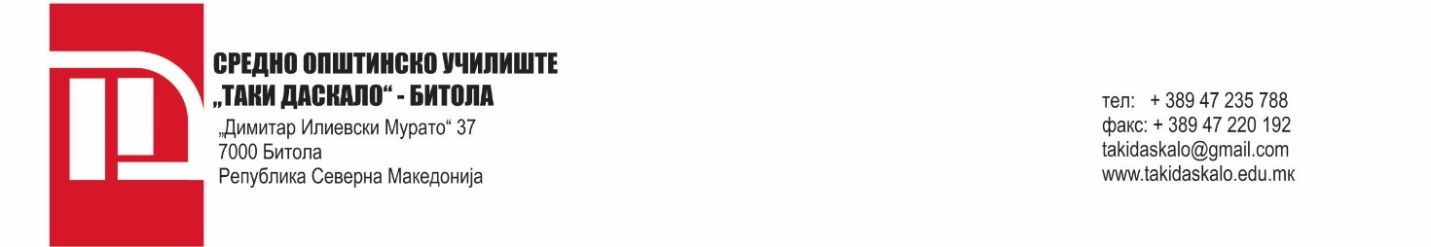 СОУ“Таки Даскало“ БитолаУчебна 2019/2020 годинаРЕЗУЛТАТИОд спроведената презентација и одбрана на проектните задачи од Државната матура, Училишната матура и Завршниот испит по наставниот предмет                                                                            _____Организација на патен сообраќај__ одржана на ден 09.04.2020Списокот завршува со реден број __6 (шест)______________________ .Претседател				Испитувач 				Ментор _Драгица Здравковска_	          _Зоран Риствски__		__Томе Андоновски___Битола, Април 2020 год.СОУ“Таки Даскало“ БитолаУчебна 2019/2020 годинаРЕЗУЛТАТИОд спроведената презентација и одбрана на проектните задачи од Државната матура, Училишната матура и Завршниот испит по наставниот предметКомбиниран транспотодржана на ден 09.04.2020Списокот завршува со реден број   2 (два).     Претседател		                	Испитувач        	                       Ментор		 	 Андоновски Томе                                 Здравковска Драгица                              Нашоку Вен_____________________		________________________	__________________	Битола, Април 2020 год.СОУ“Таки Даскало“ БитолаУчебна 2019/2020 годинаРЕЗУЛТАТИОд спроведената презентација и одбрана на проектните задачи од Државната матура, Училишната матура и Завршниот испит по наставниот предмет                                                                            _____Технологија на воден и воздушен транспорт__ одржана на ден 09.04.2020Списокот завршува со реден број __5 (пет)______________________ .Претседател				Испитувач 				Ментор _Гордана Кожуваровска_	          _Зоран Риствски__		__Томе Андоновски___Битола, Април 2020 год.СОУ“Таки Даскало“ БитолаУчебна 2019/2020 годинаРЕЗУЛТАТИОд спроведената презентација и одбрана на проектните задачи од Државната матура, Училишната матура и Завршниот испит по наставниот предмет Основи на сообраќајот и транспортотодржана на ден 09.04.2020Списокот завршува со реден број 4 (четири) .Претседател				Испитувач 				Ментор Нашоку Вен		                        Андоновски Томе		      Ристевски ЗоранБитола, Април 2020 год.СОУ“Таки Даскало“ БитолаУчебна 2019/2020 годинаРЕЗУЛТАТИОд спроведената презентација и одбрана на проектните задачи од Државната матура, Училишната матура и Завршниот испит по наставниот предмет Технологија на патен транспортодржана на ден 09.04.2020Списокот завршува со реден број 4 (четири) .Претседател				Испитувач 				Ментор Андоновски Томе		            Нашоку Вен		                     Ристевски ЗоранБитола, Април 2020 год.СОУ“Таки Даскало“ БитолаУчебна 2019/2020 годинаРЕЗУЛТАТИОд спроведената презентација и одбрана на проектните задачи од Државната матура, Училишната матура и Завршниот испит по наставниот предмет Основи на сообраќајот и транспортотодржана на ден 09.04.2020Списокот завршува со реден број 4 (четири) .Претседател				Испитувач 				Ментор Нашоку Вен		                        Андоновски Томе		      Ристевски ЗоранБитола, Април 2020 год.              СОУ“Таки Даскало“ БитолаУчебна 2019/2020 годинаРЕЗУЛТАТИОд спроведената презентација и одбрана на проектните задачи од Државната матура, Училишната матура и Завршниот испит по наставниот предмет Превозни средстваодржана на ден 09.04.2020Списокот завршува со реден број 1 (еден) .Претседател				Испитувач 				Ментор Нашоку Вен		                     Андоновски Томе		                    Ристевски ЗоранБитола, Април 2020 год.Реден бројПрезиме, татково име и име на ученикотКлас Бодови Оценка Забелешка 1.АЦЕВСКИ Лазе ЈОВАНIV 210Мн. Добар (4)2.НИКОДИНОСКИ Љупчо ВИКТОРIV 212Одличен (5)3.АЛИУ Ајри ЛИРИМIV 27Добар (3)4.КРСТЕВСКИ Борче БРАНИСЛАВIV 210Мн. Добар (4)5.ХОТ Хамдија САРАIV 2/НЕ СЕ ЈАВИ6.ДИМОВСКИ Сашо МАРТИНвонреден/НЕ СЕ ЈАВИРеден бројПрезиме, татково име и име на ученикотКлас Бодови Оценка Забелешка 1.Златевска  Дончо  МаријаIV-311Одличен    (5)2.Таирова Ерхан ЕрзанаIV-309Мн. добар (4)Реден бројПрезиме, татково име и име на ученикотКлас Бодови Оценка Забелешка 1.Темова  Александар НаталијаIV 312Одличен (5)2.Лазовски Роберт КостадинIV 310Мн. Добар (4)3.Асаноски Кемуран МузаферIV 310Мн. Добар (4)4.Бајрами Усни АлмирIV 310Мн. Добар (4)5.Адемовски Аџи  АканIV 310Мн. Добар (4)Реден бројПрезиме, татково име и име на ученикотКлас Бодови Оценка Забелешка 1.Салиевски УмутIV 24Доволен (2)2.Ајдароска МирјетаIV 2 6Добар  (3)3.Јусуф ОзлемIV 26Добар (3)4.Илиевски НиколчеВон.6Добар (3)Реден бројПрезиме, татково име и име на ученикотКлас Бодови Оценка Забелешка 1.Видановска   АнгелаIV 311Одличен (5)2.Димоски ХристијанIV 311Одличен (5)3.Неделковска ЈованаIV 3 7Добар (3)4.Петров ТошкоIV 3 7Добар (3)Реден бројПрезиме, татково име и име на ученикотКлас Бодови Оценка Забелешка 1.Салиевски УмутIV 24Доволен (2)2.Ајдароска МирјетаIV 2 6Добар  (3)3.Јусуф ОзлемIV 26Добар (3)4.Илиевски НиколчеВон.6Добар (3)Реден бројПрезиме, татково име и име на ученикотКлас Бодови Оценка Забелешка 1.Симуновски НебојшаIV 27Добар (3)